TWHM2019 Registration/Hotel FORMtwhm2019@sankeikaigai.com fax +81 11 271 5621Your InformationHotel Reservation (The room fee includes breakfast and tax)Credit card  <If you do not use credit card for payment, please mark here [  ] (Only Bank transfer)>Registration Cancellation Policy   We will charge a following cancellation fee:	Before Jul.15, 2019: JPY 10,000	On or After Jul.15 2019: 100% of the registration fee/NO REFUNDHotel Cancellation Policy   We will charge a following cancellation fee:	Before Aug.1, 2019: 10% of total room charge	From Aug.1 to Aug.9, 2019: 20% of total room charge	From Aug.10 to Aug.20, 2019: 50% of total room charge	After Aug.21, 2019 or no notice given: 100% of total room chargeOfficial Registration Desk
Sankei Overseas Travel has been appointed as the official registration desk for the workshop and will handle registration and hotel accommodation.
 Sankei Overseas Travel Co., Ltd.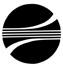 Kita-1, Nishi-7, Chuo-ku, Sapporo 060-0001 Tel: +81-11-271-5388, Fax: +81-11-271-5621 Regular[   ] JPY65,000 [before July 16]   [   ] JPY70,000 [on and after July 16]Accompanying person[   ] JPY20,000Student[   ] JPY40,000 [before July 16]   [   ] JPY45,000 [on and after July 16]Exhibitor[   ] JPY30,000 [before July 16]   [   ] JPY35,000 [on and after July 16]First NameMiddle NameMiddle NameLast NameLast Name(　) Male(　) FemaleTitle[  ] Prof.　[  ] Dr.　[  ] Mr.　[  ] Ms.Title[  ] Prof.　[  ] Dr.　[  ] Mr.　[  ] Ms.CountryCountryAccompanying person nameAccompanying person nameAffiliation Affiliation Affiliation Affiliation Affiliation Affiliation Category [  ] Presenter [Abstract No：　　 ]      [  ] Not Presenter     [  ] ExhibitorCategory [  ] Presenter [Abstract No：　　 ]      [  ] Not Presenter     [  ] ExhibitorCategory [  ] Presenter [Abstract No：　　 ]      [  ] Not Presenter     [  ] ExhibitorCategory [  ] Presenter [Abstract No：　　 ]      [  ] Not Presenter     [  ] ExhibitorCategory [  ] Presenter [Abstract No：　　 ]      [  ] Not Presenter     [  ] ExhibitorCategory [  ] Presenter [Abstract No：　　 ]      [  ] Not Presenter     [  ] ExhibitorAddressAddressAddressAddressAddressAddressE-mailE-mailE-mailE-mailE-mailE-mailNumber of Guestsperson(s)Arrival DateDeparture DateNumber of NightsNight(s)Hotel Grand Terrace Toyama (conference site)Room Type  [  ] Single JPY 8,500/night   [  ] Twin JPY 16,000/night   [  ] Twin (solo use) JPY 15,000/nightAPA Hotel Toyama-Ekimae (about 5 min. walk from the conference site)Room Type  [  ] Single JPY 7,600/night   [  ] Twin JPY 15,000/night   [  ] Twin (solo use) JPY 13,500/nightHotel Grand Terrace Toyama (conference site)Room Type  [  ] Single JPY 8,500/night   [  ] Twin JPY 16,000/night   [  ] Twin (solo use) JPY 15,000/nightAPA Hotel Toyama-Ekimae (about 5 min. walk from the conference site)Room Type  [  ] Single JPY 7,600/night   [  ] Twin JPY 15,000/night   [  ] Twin (solo use) JPY 13,500/nightHotel Grand Terrace Toyama (conference site)Room Type  [  ] Single JPY 8,500/night   [  ] Twin JPY 16,000/night   [  ] Twin (solo use) JPY 15,000/nightAPA Hotel Toyama-Ekimae (about 5 min. walk from the conference site)Room Type  [  ] Single JPY 7,600/night   [  ] Twin JPY 15,000/night   [  ] Twin (solo use) JPY 13,500/nightHotel Grand Terrace Toyama (conference site)Room Type  [  ] Single JPY 8,500/night   [  ] Twin JPY 16,000/night   [  ] Twin (solo use) JPY 15,000/nightAPA Hotel Toyama-Ekimae (about 5 min. walk from the conference site)Room Type  [  ] Single JPY 7,600/night   [  ] Twin JPY 15,000/night   [  ] Twin (solo use) JPY 13,500/night [  ] Non-Smoking　　[  ] Smoking [  ] Non-Smoking　　[  ] Smoking [  ] Non-Smoking　　[  ] Smoking [  ] Non-Smoking　　[  ] SmokingI will be sharing with (Name)I will be sharing with (Name)I will be sharing with (Name)I will be sharing with (Name)Requests/InquiriesRequests/InquiriesRequests/InquiriesRequests/Inquiries[  ] Registration  [  ] Hotel  [  ] Registration & Hotel[  ] Registration  [  ] Hotel  [  ] Registration & HotelHolder’s Name：Holder’s Name：Holder’s Name：Credit card type[  ] VISA　[  ] MASTER [  ] AMEX　[  ] DINERS[  ] JCB　　   Exp. Date (MM/YY)       /Credit card type[  ] VISA　[  ] MASTER [  ] AMEX　[  ] DINERS[  ] JCB　　   Exp. Date (MM/YY)       /Credit card type[  ] VISA　[  ] MASTER [  ] AMEX　[  ] DINERS[  ] JCB　　   Exp. Date (MM/YY)       /Credit card number：Credit card number：Credit card number：